КОНКУРСНОЕ ЗАДАНИЕ детского чемпионата «Юные мастера» 2023-2024по компетенции«Правоохранительная деятельность (Полицейский)»3-4 класс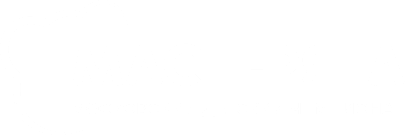 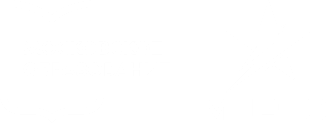 1. ЗАДАНИЕ ДЛЯ КОНКУРСА1.1	Форма участия в конкурсе: Командный конкурс.Команда состоит из 2 (двух) человек. Обязательный критерий состава команды – 2 участника. Командная форма выполнения задания обусловлена тем, что задания модулей основаны на демонстрации слаженных и последовательных действий в типовых ситуациях, возникающих в деятельности полиции.Представленные в модулях работы выполняются совместно. Конкурсанты дублируют и дополняют друг друга.  Возможно выполнение индивидуальных заданий.1.2    	Общее время на выполнение задания: 1 ч. 40 мин.1. 3	Задание для конкурсаСодержанием конкурсного задания являются действия полицейского наряда либо следственно-оперативной группы. Участники соревнований получают инструкцию и снаряжение. Конкурсное задание имеет несколько модулей, выполняемых последовательно.Конкурс включает в себя демонстрацию навыков начальной профессиональной и физической подготовки и выполнение специальных приемов и действий участником.Окончательные аспекты критериев оценки уточняются членами жюри. Оценка производится как в отношении результатов работы по модулям, так и в отношении процесса выполнения конкурсной работы. Если участник конкурса не выполняет требования техники безопасности, подвергает опасности себя или других конкурсантов, такой участник может быть отстранен от модуля или конкурса в целом.Время и детали конкурсного задания в зависимости от конкурсных условий могут быть изменены членами жюри.2. МОДУЛИ ЗАДАНИЯ И НЕОБХОДИМОЕ ВРЕМЯМодули и время сведены в таблице 1 Таблица 1.Модуль 1: Обнаружение признаков преступления и выявление следовДанный модуль предусматривает демонстрацию навыков работы группы по осмотру мест происшествий и иных действий, применение технических средств, криминалистических методов в раскрытии и расследовании преступлений всеми участниками команды.Задание 1. Осмотрев 2 одинаковых места происшествия (комнаты) и узнав обстоятельства совершения преступления, определить место совершения преступления (одну из двух комнат). Проведя детальный осмотр в выбранной комнате, обнаружить следы пальцев рук предполагаемого преступника и изъять их на дактилоскопическую пленку. Время выполнения 20 минут.Задание 2.Один участник, получив инструкции и переговорную таблицу, принимает информацию, которую должен передать   по радиостанции второй участник, имитируя диалог наряда полиции и дежурной части ОВД. Время выполнения 10 минут. Модуль 2: Безопасность дорожного движенияДанный модуль предусматривает демонстрацию знаний и навыков работы по обеспечению безопасности участников дорожного движения.Задание 1. Выполнить жесты регулировщика в соответствии с указанным в билетах маневром (1 участник). Выполнить движение по указанной траектории в соответствии с жестом регулировщика (2 участник). Время выполнения 20 минут.Модуль 3: Физическая подготовкаДанный модуль предусматривает демонстрацию умений и личной физической силы, а также координации и выносливости каждым участником.Задание 1. Эстафета. Первый участник должен выполнить:5 приседаний (из положения стоя, руки на поясе, ноги на ширине плеч, согнуть ноги в коленях не более чем под углом 90 °, вытянуть руки горизонтально перед собой; вернуться в исходное положение);Челночный бег 3х10 м (бегом преодолеть расстояние 10 метров и коснуться линии разметки на полу ногой или рукой); Кувырок на мате (кувырок через голову прямо);Бросок мяча в кольцо (бросить волейбольный мяч в баскетбольное кольцо);Передать эстафету (бегом вернуться на старт и передать эстафетный предмет второму участнику);Второй участник выполняет в такой же последовательности. Время выполнения засчитывается по возвращению второго участника на старт. Время выполнения 20 минут.Задание 2. Выполнить максимальное количество прыжков с оборотом спортивной скакалки вокруг себя, за 15 секунд (скакалка вращается в любом удобном направлении, допускается 1 полный круг при 1 прыжке); Выполнить бросок предмета в цель (граната в обруч, лежащий на полу, расстояние 10 м).  Засчитывается количество прыжков с оборотом скакалки за 15 секунд и попадание предметов цель. Время выполнения 10 минут.3. Критерии оценкиВ данном разделе определены критерии оценки и количество начисляемых баллов (субъективные и объективные) таблица 2. Общее количество баллов задания/модуля по всем критериям оценки составляет 100.Таблица 2.№ п/пНаименование модуляРабочее времяВремя на задание1Модуль 1: Обнаружение признаков преступления и выявление следов30 минут40 минут2Модуль 2: Безопасность дорожного движения 20 минут30 минут3Модуль 3: Физическая подготовка30 минут45 минутРазделКритерийОценкиОценкиОценкиРазделКритерийСубъективная (не применимо)ОбъективнаяОбщаяАБезопасность 02020BАнализ обстановки и принятие решений03030CРабота с техническими средствами и инструментом03030DФизическая подготовка02020Итого = Итого = 0100100